Bestellformular SportkleidungName, Vorname:____________________________________E-Mail:_____________________________________________Folgende Artikel möchte ich über die Sportfachschaft der PH Heidelberg bestellen:Gesamtbetrag:     ____________________Zahlung per PayPal (Familie & Freunde!!) bitte an: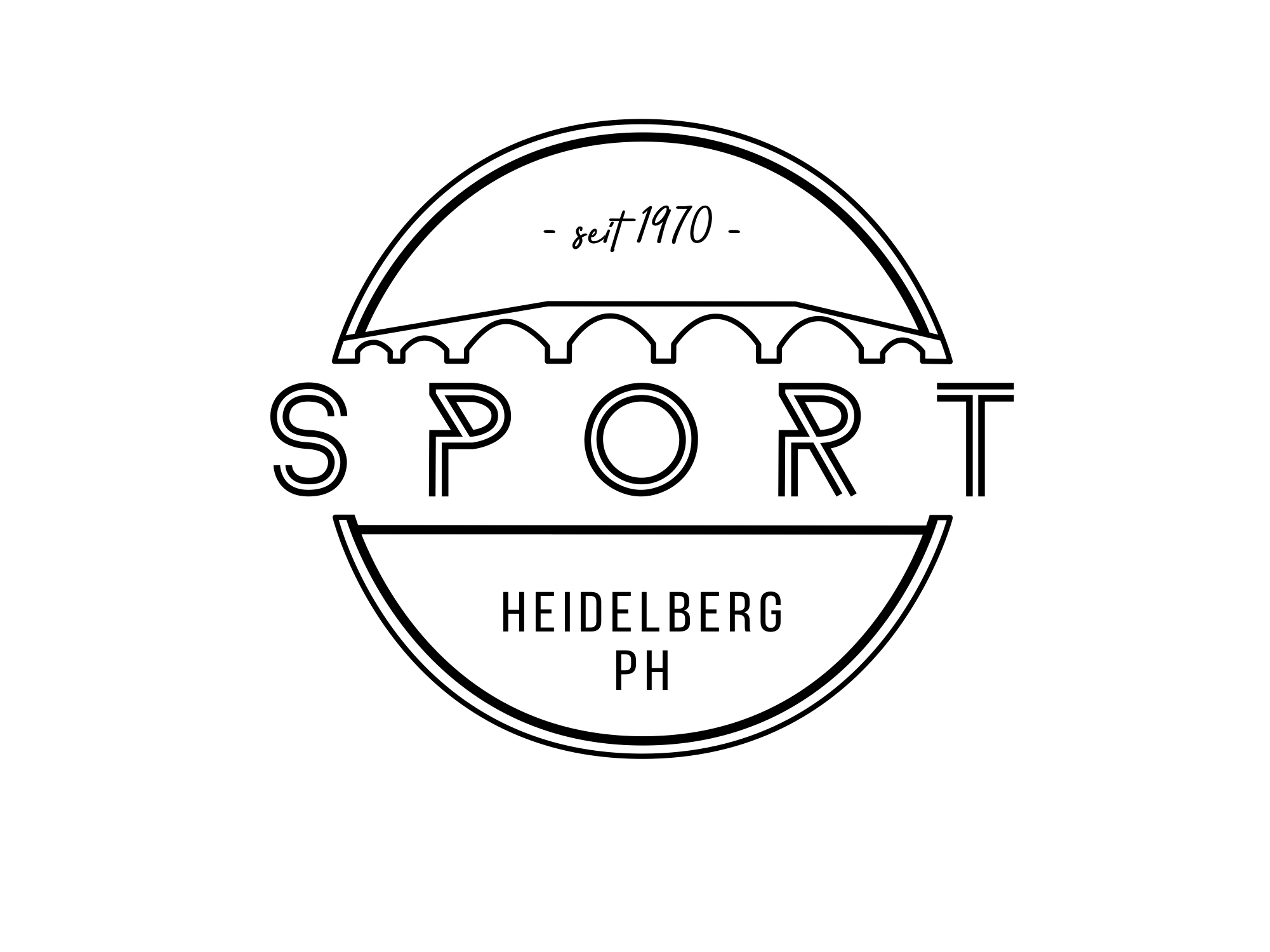 (falls du kein PayPal hast, schreib uns gerne an, wir finden eine Lösung)luisa.sichler@web.deVerwendungszweck:Kleidung_Nachname_VornameSende anschließend dieses Dokument bitte ausgefüllt an:sportkleidung-phhd@gmx.deBei Fragen stehen wir gerne per Mail oder Instagram zur Verfügung! :-)EinzelpreisAnzahlGrößeMicro Zip Jacke33 €Hoodie männlich32 €Hoodie weiblich32 €T-Shirt männlich17 €T-Shirt weiblich17 €Jogginghose lang (unisex)25 €Sporthose kurz männlich17 €Sporthose kurz weiblich17 €Leggings23 €